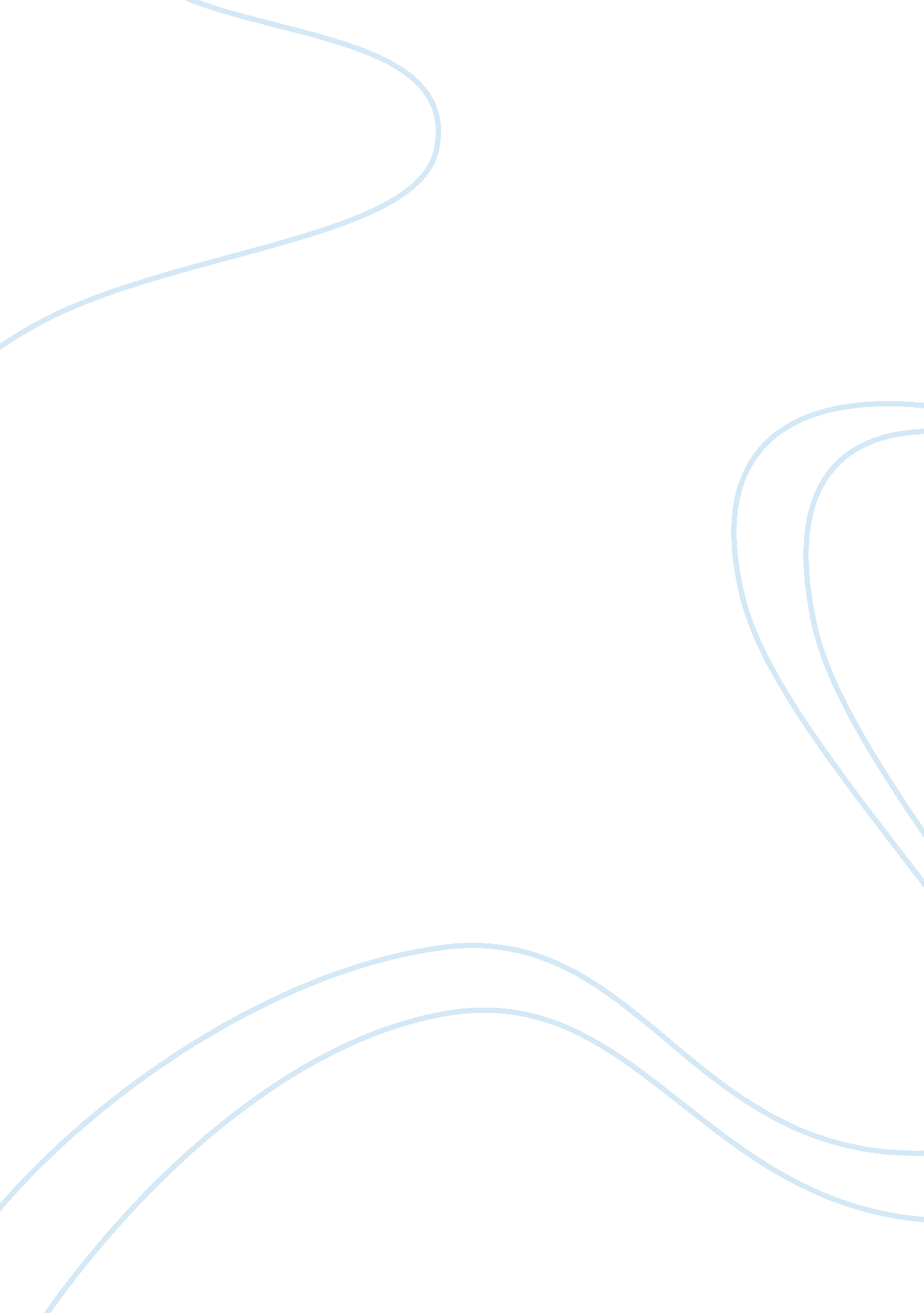 Research article appraisalHealth & Medicine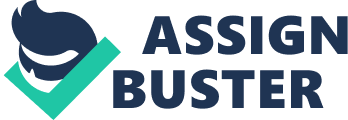 Research article appraisal Research article appraisal What key search terms did you use for the literature search? The key search terms used were nursing, article, quantitative, and research. 
Describe the quantity and quality of your initial search? 
The initial search results showed too many hits that were related to my search, however; the search results were too general. As such, it was difficult to pick the most relevant article. 
How did you limit your search? 
In order to limit my search I had to search for recently published articles. I also searched for full nursing journals since the initial ones shows most articles with only abstracts. I also limited the search by only using the key terms and titles. For instance, I type the words “ Nursing research article on the impacts of oral health”. I also had to switch from basic to advanced search. Basic search only allowed to me sort my search by materials types. However, advanced search gave me many options to limit the searches. 
What was the rationale for the “ limits”? 
The rationale for the search was to narrow down the search results in order to get a specific or the most relevant search results. The limits were also meant to increase the quality of my search results. In addition, I used the search limits in order to save time used in searching for the most relevant articles. The limits also helped in easily looking for articles in a specific field. For instance, it help me find only nursing articles (Maghabghab, 2008). 
What databases did you use? 
I used nursing research databases such as PubMed which contains many nursing scholarly journals. I also used Evidence Based Nursing Databases to search for articles with all the sections required for analysis. 
References 
Meghabghab, G., & Kandel, A. (2008). Search engines, link analysis, and users Web behavior: [a unifying Web mining approach]. Berlin: Springer. 